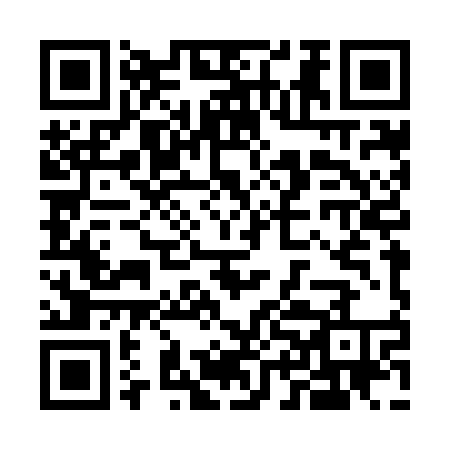 Prayer times for Abbadia di Montepulciano, ItalyWed 1 May 2024 - Fri 31 May 2024High Latitude Method: Angle Based RulePrayer Calculation Method: Muslim World LeagueAsar Calculation Method: HanafiPrayer times provided by https://www.salahtimes.comDateDayFajrSunriseDhuhrAsrMaghribIsha1Wed4:146:061:106:088:149:592Thu4:126:041:106:098:1610:013Fri4:106:031:106:098:1710:024Sat4:086:021:096:108:1810:045Sun4:066:001:096:118:1910:066Mon4:045:591:096:118:2010:087Tue4:025:581:096:128:2110:098Wed4:005:571:096:138:2210:119Thu3:595:551:096:138:2310:1310Fri3:575:541:096:148:2510:1411Sat3:555:531:096:158:2610:1612Sun3:535:521:096:158:2710:1813Mon3:515:511:096:168:2810:2014Tue3:495:501:096:168:2910:2115Wed3:485:491:096:178:3010:2316Thu3:465:481:096:188:3110:2517Fri3:445:471:096:188:3210:2618Sat3:435:461:096:198:3310:2819Sun3:415:451:096:208:3410:3020Mon3:395:441:096:208:3510:3121Tue3:385:431:096:218:3610:3322Wed3:365:421:096:218:3710:3423Thu3:355:411:106:228:3810:3624Fri3:335:411:106:228:3910:3825Sat3:325:401:106:238:4010:3926Sun3:305:391:106:248:4110:4127Mon3:295:391:106:248:4210:4228Tue3:285:381:106:258:4310:4429Wed3:265:371:106:258:4310:4530Thu3:255:371:106:268:4410:4631Fri3:245:361:106:268:4510:48